 Prayer for the young and our families with KateriOh, most humble KateriI seek your love and prayersI turn to you for your inspiration.May I know the power of humility, the strength ofseeking God’s will in everything I do this day. the compassion to care this way for those who are weak andin need of help, and the faith to forgive those who walkan hurtful violent path.Pray with me Kateri that through us, God our Creator	Will comfort the orphan, watch over the neglected child,And wait with the youth who go astray.You lost your parents and found others along the way toCare for you and guide you, May allParents and grandparents stay healthy, seek the selflesslove of Jesus and give where giving is most needed.May they make wise decisions and heed daily theWisdom of the Great Spirit.Your spirit was strong and your love for Jesus is deepMay I trust that Christ will turn my weaknessInto His strength and meekness, so that whatever comesto me this day, I may choose to do God’s will and faithful will I stay. AMENFr. David Shulist S.J.-Anishinaabe Spiritual Center1091 Anderson Lake Rd, Espanola, On {P5E 1T1) Copywrit						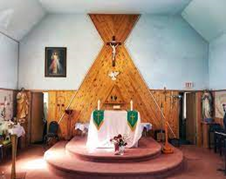 5th Sunday in Lent        Exercise and taking care of your health is good for our mind and body, and it’s the same with our faith.  We know we need to keep up a nutritious diet, maintain an active lifestyle and keep our mind sharp throughout life; like wise we know that we should be praying more, frequenting the sacraments, imitating Christ and growing in faith. However, our human weakness fails us, and we regularly get off track.    It often takes reminders to start exercising and eating healthy again and sometimes a shocking television ad is what motivates us to get back into a healthy lifestyle. Likewise, God sometimes speaks in loud thundering voice to get our attention, like in today’s Gospel. The thundering voice come in many forms, whether through death of a loved one, a natural disaster of a starving child. It reminds us of our own mortality and need for salvation, urging us to get back on the right path.    Fortunately, virtue like fitness increases with practice. We grow in strength and endurance the more we exercise it. We can see Jesus who leads by example. He is constantly encouraging us and is there when we fall.    We give thanks for the Lord’s mercy, compassion, and patience because although we fail so often, he seeks us out and does not reject a contrite heart.  Sarah Escobar, Ottawa, ON (Living with Christ)   p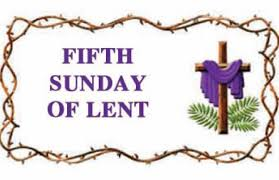 